BLOUNT COUNTY FIRE PROTECTION DISTRICT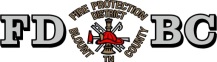 Saving Lives, Memories & FuturesServing Blount County Since 1948By“SUBSCRIPTION”Providing: Fire Suppression … Hazardous Materials Response….Vehicle Rescue…..Wrecks….Water RescueLand Search….High Angle Rescue….Collapse Rescue…..Trench RescueFire Prevention     Public Fire Education55 FIREFIGHTERS               31 FIRETRUCKS 	       7 STATIONS                                     1024 West Broadway		              3545 Central Park Blvd	                     3621 Louisville Road                                     2565 East Broadway	    	               3634 Hwy 411 South			   5156 Sevierville Road5269 East Lamar Alexander ParkwaySTRUCTURE FIRE for NON SUBSCRIBER$ 2000.00 EACH CALL PER HOUR$ 1500.00 for Fire Alarm Investigations/ $1000.00 Vehicle WreckOrONE YEAR SUBSCRIPTIONSINGLE FAMILY RESIDENCE$125.00 Each for 1st & 2nd  House (2houses=$250.00)*3rd House or more $100.00 eachVacant Land/Lot: $75.00 each *Outbuildings:  Add $15.00 each  *Over 20 acres Add 15.00  *Commercial: Call for PriceCLIP AND MAILBlount County Fire Protection District, 2549 East Broadway Ave. Maryville, TN  37804Phone: 865-983-2133, Fax: 865-983-6063*Note: You may also pay online www.blountfire.org (A convenience fee will be added if paying online or by phone)** New Subscriber, fill out below and return, Subscription will begin day after postmark.---------------------------------------------------------------------------------------------------------------------NAME_______________________________________________________________ PHONE________________MAILING ADDRESS ____________________________________________________________ ZIP___________PROPERTY ADDRESS___________________________________________________________ ZIP___________AMOUNT ENCLOSED $______________  CHECK #_________________ DATE_________________EMAIL________________________________________________________ Send annual invoice by email: Yes_______     No_______How many?                     Houses______   Vacant Land/Lots______ Business Sq Ft______Outbuildings______        Acreage______